INDICAÇÃO Nº 8953/2017Indica ao Poder Executivo Municipal e aos órgãos competentes, conserto de guias, sarjetas, recapeamento e tapa buracos em toda extensão da Rua João Araújo no bairro Planalto do Sol. Excelentíssimo Senhor Prefeito Municipal, Nos termos do Art. 108 do Regimento Interno desta Casa de Leis, dirijo-me a Vossa Excelência para solicitar que, por intermédio do Setor competente, que proceda conserto de guias, sarjetas, recapeamento e tapa buracos em toda extensão da Rua João Araújo no bairro Planalto do Sol, neste município.Justificativa:Munícipes solicitaram a estes vereadores a possibilidade do concerto de guias e sarjetas e o recapeamento total da referida rua, haja vista a grande quantidade de buracos, que causam diversos transtornos aos motoristas e pedestres que por ali transitam. Sendo assim solicitamos com a máxima urgente a execução do serviço, pois o local esta praticamente intransitável.Plenário “Dr. Tancredo Neves”, em 30 de novembro de 2017.                          Paulo Cesar MonaroPaulo Monaro-Vereador Líder Solidariedade-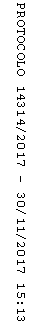 